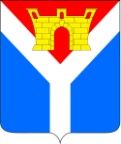 АДМИНИСТРАЦИЯУСТЬ-ЛАБИНСКОГО ГОРОДСКОГО ПОСЕЛЕНИЯУСТЬ-ЛАБИНСКОГО РАЙОНАП О С Т А Н О В Л Е Н И Еот 01.06.2022 							                          № 354г.Усть-ЛабинскО проведении на территории Усть-Лабинского городского поселения Усть-Лабинского района фестиваля красок Холи и пенного шоуВ целях обеспечения безопасности дорожного движения в период проведения фестиваля красок Холи и пенного шоу, в соответствии с Федеральным законом от 10 декабря 1995 г. № 196 - ФЗ «О безопасности дорожного движения», статьей 14 Федерального закона от 6 октября 2003 г.               № 131-ФЗ «Об общих принципах организации местного самоуправления в Российской Федерации», п о с т а н о в л я ю:1. Провести в г. Усть-Лабинске 11 июня 2022 года с 15-00 до 21-30 часов фестиваль красок Холи и пенное шоу.2. Временно ограничить дорожное движение транспортных средств по              ул. Ленина от ул. Мира до ул. Коммунистической, по ул. Мира от ул. Ленина до                   ул. Октябрьской, по ул. Коммунистической от ул. Ленина до ул. Октябрьской в г. Усть-Лабинске 11 июня 2022 года в период с 14-00 часов по 22-00 часов. 3. Отделу торговли и защиты прав потребителей администрации             Усть-Лабинского городского поселения Усть-Лабинского района (Горбань Е.В.) организовать торговлю на месте проведения фестиваля.4. Рекомендовать отделу Министерства внутренних дел России по 
Усть-Лабинскому району (Пачков Г.А.) выполнить мероприятия по ограничению движения автомобильного транспорта, обеспечить контроль соблюдения Правил дорожного движения и охрану общественного порядка на месте проведения фестиваля.5. Рекомендовать исполняющему обязанности главного врача МБУЗ «Центральная районная больница» Усть-Лабинского района Рысухину С.В. с целью эффективного оказания возможной экстренной медицинской помощи обеспечить дежурство машины скорой помощи около городского сквера                             11 июня 2022 года с 14-00 до 22-00 часов.6. Рекомендовать директору ОАО «НЭСК «Усть-Лабинскэлектросеть» Юдину Д.Г. обеспечить дежурство бригады электриков при подключении и отключении электроэнергии к аппаратуре в день проведения фестиваля.7. Рекомендовать директору муниципального казенного учреждения Усть-Лабинского городского поселения Усть-Лабинского района  «Чистый город»                    Смирнову Д.Н.:обеспечить наведение санитарного порядка на месте проведения фестиваля;	обеспечить установку биотуалетов рядом с местом проведения фестиваля в день проведения фестиваля.8. Рекомендовать индивидуальному предпринимателю Санькову А.В.          11 июня 2022 года изменить маршруты движения автомобильного маршрутного транспорта по ул. Ленина города Усть-Лабинска с учётом введённых в этот день ограничений движения автомобильного транспорта.9. Отделу по общим и организационным вопросам администрации 
Усть-Лабинского городского поселения Усть-Лабинского района 
(Владимирова М.А.) обнародовать настоящее постановление на официальном сайте администрации Усть-Лабинского городского поселения Усть-Лабинского района в информационно-телекоммуникационной сети «Интернет» и на информационных стендах муниципального бюджетного учреждения культуры «Центральная районная библиотека муниципального образования 
Усть-Лабинский район».10. Контроль за выполнением настоящего постановления оставляю за собой.11. Постановление вступает в силу после его официального обнародования.Глава Усть-Лабинского городского поселенияУсть-Лабинского района                                                                С.А. Гайнюченко